		Опросный лист маслостанции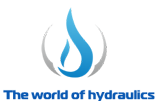 Заказчик:_________________________ Представитель: _____________________________________Контакты (e-mail; телефон):___________________________________________ Дата:_______________Выберите вариант исполнения ☒: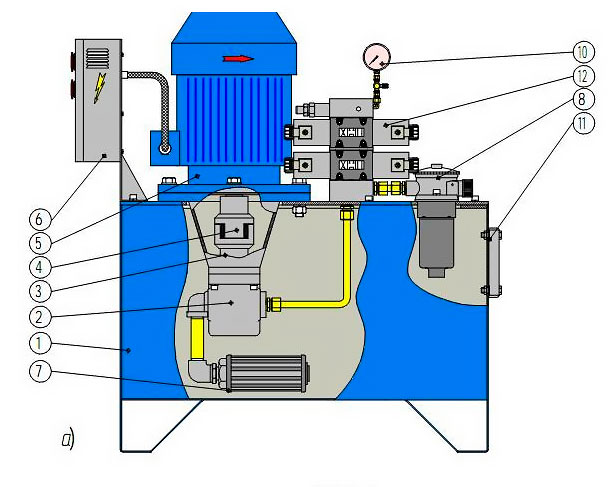 Бак гидравлический (собственное производство)НасосСтакан (собственное производство)Муфта кулачковая (собственное производство)Электродвигатель асинхронныйЭлектрошкафФильтр всасывающийФильтр сливнойЗаливная горловина с воздушным фильтром – сапуном Манометр виброустойчивый Указатель уровня масла оптический                                        Заявку можно отправить по адресу:   sales@mirgidravliki.ruРаспределительное устройство                                                 Консультации по тел.: 8 (4852)67-07-06 моб: 89807799888Заполняется при наличии информацииКоличество исполнительных механизмов  _______________________________________________ Вид исполнительного механизма  _____________________________________________________Параметры исполнительного механизмаГидроцилиндрГидромоторУсилие гидроцилиндра  _________тонн (_________кН);Время выдвижения штока гидроцилиндра __________сек;Момент крутящий гидромотора __________________Н*м;Частота вращения гидромотора ___________об/мин;Если исполнительных механизмов несколько с разными параметрами, необходимо заполнить на каждыйУсилие гидроцилиндра  2_________тонн (_________кН);Время выдвижения штока гидроцилиндра  2________сек;Момент крутящий гидромотора 2_________________Н*м;Частота вращения гидромотора 2___________об/мин;Усилие гидроцилиндра  3_________тонн (_________кН);Время выдвижения штока гидроцилиндра  3________сек;Момент крутящий гидромотора 3_______________Н*м;Частота вращения гидромотора 3___________об/мин;Если исполнительный механизм определен, укажите маркировку и следующие параметры:Диаметр поршня гидроцилиндра ___________мм;  Диаметр штока гидроцилиндра_____________мм;Ход штока гидроцилиндра ________________мм;Рабочий объем гидромотора ______________мм;4. Вид управления ○  ручной                                          ○ электрический5. Напряжение управления (только для электрического управления)   12В  24В  110В  220В 6. Необходимость регулирования величины потока (дроссель)         ○ да                      ○ нет7. Необходимость запирания исполнительного механизма в неподвижном состоянии (гидрозамок)  ○ да                    ○ нет8. Необходимость шкафа электрического и пульта управления электрическогошкаф электрическийпульт управления электрическийИсполнения по шкафу и пультуШкаф и пульт скомбинированы. Размещены непосредственно на маслостанцииШкаф и пульт скомбинированы. Для размещения отдельно от маслостанцииШкаф отдельно. Пульт размещен на маслостанции.Шкаф и пульт разделены. Для размещения отдельно от маслостанции.Описание принципа действия механизмов____________________________________________________________________________________________________________________________________________________________________________________________________________________________________________________________________________________________________________________Необходимость дополнительного воздушного охлаждения ○ да  ○   нетДополнительные требования ______________________________________________________________________________________________________________________________________________________________________________________________________________ИПЦ Мир ГидравликиКонсультации по тел.: 8 (4852)67-07-06 моб: 89807799888Мир Гидравлики http://www.mirgidravliki.ru.ru/ e-mail: service@mirgidravliki.ruтел.: 8(4852) 67-07-29, 59-46-00☐☐☐Технические характеристикиТехнические характеристикиТехнические характеристикиPДавление, МПа (бар):LПодача, л/мин.:VОбъем бака, л:NДвигатель, кВт:t°Температура окружающей среды, °С:Режим работы(краткосрочный/долговременный)ДхВхШОграничения по габаритным размерамБазовые компоненты Базовые компоненты Базовые компоненты Кол-во☒ББак гидравлический☒ДДвигатель☒ННасос☒КПКлапан предохранительный☒ЗГЗаливная горловина☒УУровнемер☒ФВФильтр всасывающий☒КОКлапан обратный☒МНМанометрДополнительные компонентыДополнительные компонентыДополнительные компонентыКол-во☐ФНФильтр напорный☐ФСФильтр сливной☐ГРГидрораспределитель☐ГРРГидрораспределитель разгрузки☐ГЗГидрозамок☐ДРДроссель☐АТТеплообменник☐ДТДатчик температуры☐ПДУПоплавковой датчик уровня☐ТЭНЭлектронагревательный элемент☐РДРеле температуры☐РРРегулятор расхода☐РКРедукционный клапан☐ГАГидроаккумулятор☐РДРеле давления☐ДДДатчик давления☐РНРучной насос